ПРОЕКТ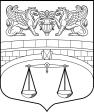 МЕСТНАЯ АДМИНИСТРАЦИЯ МУНИЦИПАЛЬНОГО ОБРАЗОВАНИЯ МУНИЦИПАЛЬНОГО ОКРУГААПТЕКАРСКИЙ ОСТРОВАдрес: 197022, Санкт-Петербург, ул. Льва Толстого,  дом 5Тел/факс: 702-12-02, E-mail: mamo61@yandex.ruПОСТАНОВЛЕНИЕ № Санкт-Петербург                                                                                      «_____»_____________2020Об утверждении Положения «О порядкеорганизации и проведения местных, и участии в организации и проведении городскихи иных зрелищных мероприятий на территориимуниципального образования Аптекарский остров В рамках исполнения п. 4 ч. 2 ст. 10 Закона Санкт-Петербурга № 420-79 от 23.09.2009 
«Об организации местного самоуправления в Санкт-Петербурге», Местная Администрация Муниципального образования муниципальный округ Аптекарский остров  ПОСТАНОВЛЯЕТ:Утвердить Положение «О порядке организации и проведения местных, и участии 
в организации и проведении городских и иных зрелищных мероприятий на территории муниципального образования Аптекарский остров». Отменить Распоряжение Местной Администрации № 100 от 12 декабря 2013 года.Опубликовать настоящее Постановление на официальном сайте МО Аптекарский остров msapt-ostrov.ru.Настоящее Постановление вступает в силу с момента его официального опубликования (обнародования). Контроль за исполнением данного Постановления оставляю за собой.Глава Местной АдминистрацииМО МО Аптекарский остров                                                                               А. О. РыбниковПриложение к Постановлению ГлавыМестной Администрации МО МОАптекарский островОт_________________ №_____  ПОЛОЖЕНИЕ«О порядке организации и проведении местных и участии в организации 
и проведении городских праздничных и иных зрелищных мероприятий 
на территории Муниципального образования Аптекарский островНастоящее Положение разработано в соответствии с Федеральным законом 
от 06.10.2003 № 131-ФЗ «Об общих принципах организации местного самоуправления 
в Российской Федерации», Законом Санкт-Петербурга от 23.09.2009г. № 420-79 
«Об организации местного самоуправления в Санкт-Петербурге», Уставом Муниципальном образовании Санкт-Петербурга Муниципального округа Аптекарский остров. 1.Общие положенияНастоящее Положение определяет порядок организации и проведения местных праздничных и иных зрелищных мероприятий в Муниципальном образовании 
Санкт-Петербурга Муниципального округа Аптекарский остров (далее – МО Аптекарский остров) и определяет правовые и организационные основы деятельности МО Аптекарский остров по организации и проведению местных и участию в организации и проведении городских праздничных и иных зрелищных мероприятий. 1.2. Под местным праздничным и иным зрелищным мероприятием понимается торжественное или иное массовое мероприятие на территории МО Аптекарский остров, проводимое для жителей МО Аптекарский остров. 1.3. МО Аптекарский остров принимает участие в организации и проведении городских праздничных и иных зрелищных мероприятий, связанных с праздниками и памятными датами, предусмотренными международными договорами Российской Федерации, актами международных организаций, участником которых является Российская Федерация, актами федерального законодательства и Законом Санкт-Петербурга от 26.10.2005г. 
№ 555-78 «О праздниках и памятных датах в Санкт-Петербурге». 1.4. Реализацию мероприятий по решению вопроса местного значения «организация 
и проведение местных и участие в организации и проведении городских праздничных 
и иных зрелищных мероприятий» осуществляет Местная администрация МО Аптекарский остров (далее – Местная администрация) в соответствии с Конституцией Российской Федерации, Федеральными законами, Уставом Санкт-Петербурга, Законами 
Санкт-Петербурга, Уставом Муниципальном образовании Санкт-Петербурга Муниципального округа Аптекарский остров, решениями Муниципального совета МО Аптекарский остров, настоящим Положением, иными нормативными правовыми актами. 2. Цели и задачи организации и проведения местных и участия в организации и проведении городских праздничных и иных зрелищных мероприятий2.1. Целями организации и проведения местных и участия в организации и проведении городских праздничных и иных зрелищных мероприятий (далее – мероприятия) 
на территории МО Аптекарский остров являются: -организация культурного досуга и обеспечение услугами в области культуры жителей муниципального образования, проживающих на территории муниципального образования; -сохранение и развитие городских и местных традиций и обрядов; -создание благоприятного культурного климата в и обеспечение жителей МО Аптекарский остров услугами в области культуры, путем наиболее полного удовлетворения потребностей жителей в приобщении к культурным ценностям, повышения общекультурного уровня населения МО Аптекарский остров.2.2. Задачами организации и проведения мероприятий являются: -укрепление положительных тенденций в росте самосознания и активности жителей МО Аптекарский остров; -удовлетворение потребности в положительном эмоциональном настроении 
от непосредственного участия в разнообразных элементах праздника и зрелищных мероприятиях; -предоставление комплекса мероприятий, обеспечивающих наиболее полное удовлетворение культурных запросов и духовных потребностей жителей, их активный отдых, развитие инициативы и реализация творческих возможностей; - реализация государственной политики в области культуры и досуга, поддержки молодежи и семьи;-формирование ценностных ориентиров у населения; -укрепление института семьи посредством совместного проведения семейного досуга;-сокращение или ликвидация асоциального поведения в обществе; -формирование социально значимых потребностей личности и норм поведения 
в обществе; -повышение интереса жителей муниципального образования к историческому 
и культурному наследию России, готовности сохранять, развивать и приумножать традиции Санкт-Петербурга и МО Аптекарский остров;- укрепление связи поколений;-предотвращение распространения межэтнической и межконфессиональной враждебности 
и нетерпимости, агрессии и насилия на межэтнической основе, экстремизма 
на националистической почве;- сохранение памяти о подвигах человеческой солидарности, проявленных жителями города Ленинграда в годы Великой Отечественной войны, фашистской блокады;-содействие развитию образовательного, культурного и духовного потенциала жителей муниципального образования, интереса к героическому прошлому нашего народа;-патриотическое и эстетическое воспитание населения, приобщение к культурным традициям;-сохранение городских и местный традиций;-поздравление с юбилеями со дня свадьбы и юбилеями со дня рождения граждан муниципального образования МО Аптекарский остров. 3. Виды мероприятий праздничных и иных зрелищных мероприятий3.1. Мероприятия проводятся в соответствии с утвержденными планами и программами 
и могут представлять собой следующие виды: -местные праздничные и зрелищные мероприятия, -участие в организации и проведении празднично-зрелищных мероприятий, связанных 
с чествованием трудовых коллективов и общественных организаций, расположенных 
на территории МО Аптекарский остров; -мероприятия, связанные с проведением юбилейных праздников; -организация посещения зрелищных мероприятий; -организация посещения зрелищных мероприятий, организованных по инициативе граждан 
и общественных организаций, находящихся на территории МО Аптекарский остров. 3.2. Мероприятия могут проводиться в следующих организационных формах: - фестивали, смотры  конкурсы;- торжественные или праздничные вечера;- утренники; - концерты; - спектакли, театрализованные представления; - вечера отдыха, встречи, в том числе праздничные обеды; - конкурсы, соревнования, викторины, - праздничные шествия; - праздничные народные гулянья; -мероприятия, связанные с проведением юбилейных праздников; - праздники улиц и дворов. - иные виды мероприятий в рамках ведомственных целевых программ.3.3. Участниками мероприятий являются:- жители, граждане, работающие в трудовых коллективах, расположенных на территории МО Аптекарский остров, члены общественных организаций и творческих коллективов;-  учащиеся образовательных учреждений, расположенных на территории 
МО Аптекарский остров; - воспитанники дошкольных образовательных учреждений, расположенных на территории МО Аптекарский остров;3.4. В зависимости от характера празднично-зрелищного мероприятия количество и состав участников подтверждается списками участников из числа жителей МО Аптекарский остров, либо актами. 4. Порядок проведения мероприятий4.1.Праздничные мероприятия проводятся Местной администрацией муниципального образования в преддверии и/или непосредственно в дни праздников и памятных дат, установленных законом Санкт-Петербурга от 26 октября 2005 г. № 555-78 «О праздниках 
и памятных датах в Санкт-Петербурге», и памятных дат муниципального образования, устанавливаемых муниципальными правовыми актами.4.2. Местная администрация в соответствии с Решением Муниципального Совета МО Аптекарский остров о местном бюджете на текущий финансовый год, разрабатывает ведомственную целевую программу по организации и проведению мероприятий 
по организации и проведении местных и участии в организации и проведении городских праздничных и иных зрелищных мероприятий, которая утверждается главой Местной администрации. 4.3. Органы местного самоуправления МО Аптекарский остров при принятии ведомственных целевых программ на проведение местных праздничных и иных зрелищных мероприятий, культурно-массовых мероприятий должны учитывать обращения и пожелания граждан. 4.4. Ведомственная целевая программа содержит перечень мероприятий, определяет сроки их проведения, расходы на их проведение. 4.5. Реализация мероприятий ведомственной целевой программы осуществляется Местной администрацией и привлекаемыми на договорной основе организациями различной формы собственности, индивидуальными предпринимателями в соответствии с действующим законодательством. 4.6. На каждое уличное праздничное и иное уличное зрелищное мероприятие, организатор мероприятия разрабатывает программу (сценарий) организации и проведения мероприятия. В программе (сценарии) указывается наименование мероприятия, адрес 
и время его проведения, количество участников, сумма финансирования и ответственный 
за проведение. 4.7. В случае если организатором мероприятия выступает муниципальное образование,  муниципальным служащим Местной администрации, к должностным обязанностям которого отнесены вопросы планирования мероприятий, разрабатывается программа организации 
и проведения мероприятия (далее – программа) и смета расходов. Программа утверждается главой Местной администрации муниципального образования муниципальный округ Аптекарский остров. 4.8.По итогам проведенного мероприятия в Местную администрацию предоставляется отчетная документация муниципальным служащим Местной администрации, 
к должностным обязанностям которого отнесены вопросы проведения мероприятий, проводимых Местной администрацией. 4.9.Допускается финансирование мероприятий в форме благотворительных акций 
со стороны коммерческих организаций и учреждений, за счет внебюджетных средств 
и добровольных (в том числе целевых) взносов и пожертвований физических 
и юридических лиц.4.10. Для обеспечения общественного порядка и безопасности участников уличных мероприятий, о дате и времени проведения праздничного и иного зрелищного мероприятия 
в случае необходимости информируется администрация Петроградского района 
Санкт-Петербурга, органы внутренних дел и здравоохранения.4.11. Население МО Аптекарский остров о предстоящих мероприятиях информируется через местные СМИ, сайт МО Аптекарский остров, информационные плакаты, листовки, афиши.4.12. Публичные мероприятия, организуемые при проведении местных праздничных 
и иных зрелищных мероприятий, могут проводиться на открытых площадках, 
в концертных залах, досуговых объектах, кинозалах и других местах в зависимости 
от назначения мероприятия, цели проведения и привлекаемой аудитории. 4.13. Организатор публичного мероприятия проводит работу по техническому 
и материальному обустройству массового мероприятия (установка сцен, их оформление, оборудование звукоусиливающей аппаратурой, энергоснабжение и т.п.) и обеспечивает при этом соблюдение правил техники безопасности и выполнение мероприятий 
по противопожарной безопасности. Оборудование, благоустройство, оформление территорий объектов проведения публичных мероприятий при организации местных праздничных и иных зрелищных мероприятий включает проведение необходимых работ по обеспечению использования: 
а) поверхности земли, покрытия; б) газонов, зеленых насаждений; в) ограждений; 
г) навесов (зонты, шатры, палатки, тенты); д) сценических установок, трибун, сцен; 
е) праздничного оформления; ж) отдельно стоящих рекламно-информационных объектов; з) освещения; и) вспомогательного оборудование (стенды, урны); к) мобильных туалетов; л) мест парковки. К общим требованиям по оборудованию, благоустройству, оформлению территорий объектов проведения публичных мероприятий при организации местных праздничных 
и иных зрелищных мероприятий относятся: - использование оборудования только на период проведения мероприятия; - обеспечение цветовой, масштабной, стилевой гармонии с архитектурным фоном; - применение оборудования, соответствующего требованиям технических регламентов; - удобство монтажа и демонтажа оборудования; - обеспечение защиты мощеной поверхности; - обеспечение защиты зеленых насаждений.Использование территорий объектов, являющихся памятниками истории, культуры 
и архитектуры, для проведения мероприятий допускается, если при этом не создается угрозы нарушения их целостности и сохранности. Организация подготовки и проведения мероприятий на территориях объектов, являющихся памятниками истории и культуры, осуществляется организаторами мероприятия по согласованию с органом исполнительной власти, уполномоченным осуществлять государственный контроль в области использования и государственной охраны объектов культурного наследия. 4.14. К местам, в которых проведение мероприятия запрещается, относятся: -территории, непосредственно прилегающие к опасным производственным объектам 
и к иным объектам, эксплуатация которых требует соблюдения специальных правил техники безопасности; -путепроводы, железнодорожные магистрали и полосы отвода железных дорог, газопроводов, высоковольтных линий электропередачи. 4.15. При использовании оборудования и оформления территорий объектов проведения публичных мероприятий при организации местных праздничных и иных зрелищных мероприятий не допускается: а) размещение оборудования рядом с объектами, являющимися монументальными памятниками истории и культуры, в случае если это может повлечь нанесение им вреда; б) использование территорий сверх установленного срока; 
в) размещение временных сооружений крупных размеров (палатки, тенты и т.п.) 
на срок больший, чем предусмотрено сроками проведения мероприятия; г) стационарное размещение оборудования; д) крепление оборудования к стенам зданий и стволам деревьев; е) крепление оборудования к поверхности земли; ж) повреждение мощеной поверхности;
 з) использование акустических эффектов, способных нанести вред объектам проведения публичных мероприятий. Особые условия оборудования и оформления территорий объектов проведения публичных мероприятий должны быть предусмотрены при согласовании программы проведения публичного мероприятия. 4.16. Участие жителей в публичных мероприятиях, финансирование которых предусмотрено из бюджета МО Аптекарский остров, является бесплатным. Участники мероприятия имеют право свободно входить на объект проведения публичного мероприятия, если иное 
не предусмотрено порядком его проведения. 4.17. Организаторы публичного мероприятия (администрация объекта проведения публичного мероприятия) обязаны обеспечить все условия, необходимые для нормального проведения праздничного и иного зрелищного мероприятия, в том числе: - заблаговременно утверждают расстановку лиц, участвующих в мероприятии; - в случае необходимости совместно с правоохранительными органами проводят проверку готовности объекта проведения публичного мероприятия и территории, прилегающей 
к указанному объекту, а также технических и иных средств для проведения мероприятия; - отвечают за работу персонала и соблюдение на объекте проведения публичного мероприятия установленных мер безопасности, в том числе пожарной и санитарной; - обеспечивают необходимые условия для организации оказания медицинской помощи участникам, зрителям, персоналу мероприятия, при необходимости оказывают техническую и физическую помощь медицинскому персоналу. 4.18. В случаях обнаружения обстоятельств, снижающих уровень обеспечения охраны общественного порядка и безопасности участников мероприятия, организаторы публичного мероприятия (администрация объекта проведения публичного мероприятия) принимают меры к их устранению и незамедлительно информируют об этом сотрудников правоохранительных органов.  4.19. В случае возникновения в ходе подготовки или проведения публичного мероприятия предпосылок к совершению противоправных действий (террористических актов, экстремистских проявлений, беспорядков и иного) организаторы публичного мероприятия (администрация объекта проведения публичного мероприятия) обязаны незамедлительно сообщить об этом руководителям районных правоохранительных органов, ответственных
за обеспечение безопасности граждан на мероприятии, оказывать им необходимую помощь 
и выполнять их указания. 4.20. Праздничное и иное зрелищное мероприятие приостанавливается или прекращается 
в случае создания реальной угрозы для жизни и здоровья граждан, а также для имущества физических и юридических лиц, либо при совершении участниками мероприятия противоправных действий и умышленного нарушения организатором публичного мероприятия требований, касающихся порядка проведения праздничного и иного зрелищного мероприятия. 4.21. Участники публичных мероприятий обязаны: - соблюдать и поддерживать общественный порядок и общепринятые нормы поведения;- вести себя уважительно по отношению к другим посетителям и участникам публичных мероприятий - обслуживающему персоналу, лицам, ответственным за соблюдение порядка на публичном мероприятии; - не допускать действий, создающих опасность для жизни и здоровья окружающих; - выполнять законные требования работников правоохранительных органов 
и организаторов публичного мероприятия (администрации объекта проведения публичного мероприятия), обусловленные их должностными обязанностями; - при получении информации об эвакуации действовать согласно указаниям организаторов публичного мероприятия (администрации объекта проведения публичного мероприятия) 
и сотрудников органов внутренних дел, ответственных за обеспечение правопорядка, соблюдая спокойствие и не создавая паники. Участникам публичного мероприятия запрещается: - проносить оружие, огнеопасные, взрывчатые, ядовитые, пахучие и радиоактивные вещества, колющие и режущие предметы, чемоданы, портфели, крупногабаритные свертки
и сумки, стеклянную посуду и иные предметы, мешающие зрителям, а также нормальному проведению мероприятия; - курить в закрытых сооружениях, а также в специально не отведенных для этого местах 
и иных местах, где это запрещено администрацией объекта проведения публичного мероприятия; - распивать спиртные напитки в неустановленных местах или появляться 
в нетрезвом виде, оскорбляющем человеческое достоинство и общественную нравственность; - выбрасывать какие либо предметы на трибуны, арену, сцену и другие места проведения мероприятия, а также совершать иные действия, нарушающие порядок проведения мероприятия; - допускать выкрики или иные действия, унижающие человеческое достоинство участников мероприятия, зрителей или оскорбляющие нравственность; - находиться во время проведения мероприятия в проходах, на лестницах или в люках, создавать помехи передвижению участников мероприятия, забираться на ограждения, парапеты, осветительные устройства, площадки для телевизионных съемок, деревья, мачты, крыши, несущие конструкции, повреждать оборудование, элементы оформления сооружений и инвентарь, зеленые насаждения; - появляться без разрешения администрации объекта проведения публичного мероприятия на арене, сцене, а также в раздевалках спортсменов, судей, артистов и других служебных 
и технических помещениях объекта проведения публичного мероприятия; - проходить на мероприятие с животными, если это не предусмотрено характером мероприятия; - осуществлять торговлю, наносить надписи и расклеивать объявления, плакаты и другую продукцию информационного содержания без письменного разрешения администрации объекта проведения публичного мероприятия; - демонстрировать каким бы то ни было образом знаки, иную символику, направленные 
на разжигание расовой, социальной, национальной и религиозной розни. 4.22. Организатор публичного мероприятия совместно с администрацией объекта проведения публичного мероприятия и сотрудниками органов внутренних дел принимает меры по исключению продажи спиртных напитков, пива и прохладительных напитков 
в стеклянной таре в местах проведения мероприятия, а также меры по исключению потребления спиртных напитков и пива в неустановленных местах и по удалению 
с мероприятия лиц, находящихся в состоянии опьянения, оскорбляющем человеческое достоинство и общественную нравственность. 4.23. Организаторы публичного мероприятия, администрация объекта проведения публичного мероприятия, обслуживающий персонал, обязаны: - проявлять уважительное отношение к посетителям, зрителям и другим участникам публичного мероприятия; - своими действиями исключать провоцирование с их стороны правонарушений. 
4.24. В случае нарушения участником или посетителем мероприятия общественного порядка и невыполнения требований персонала, организатор мероприятия сообщает 
об этом сотрудникам правоохранительных органов, которые в дальнейшем принимают меры в установленном порядке для освобождения территории объекта проведения публичного мероприятия от нарушителей. 
4.25. Праздничные и иные зрелищные мероприятия на территории МО Аптекарский остров не могут начинаться ранее 8 часов утра и заканчиваться позднее 22 часов текущего дня. 
4.26. Организация уборки территории МО Аптекарский остров после проведения соответствующего мероприятия возлагается на организатора мероприятия. 5. Порядок расходования денежных средств на организацию и проведение мероприятий5.1. Расходование денежных средств на организацию и проведение мероприятий, производится за счет и в пределах средств, предусмотренных на эти цели местным бюджетом на соответствующий финансовый год.5.2. Под расходами на организацию и проведение мероприятий понимаются следующие виды расходов: -перечисление денежных средств исполнителям, получившим право на оказание услуг 
по организации и проведению мероприятий в результате процедур по размещению муниципального заказа в соответствии с действующим законодательством;-затраты на аренду, подготовку и оформление места проведения мероприятия;-расходы на оборудование; -оплаты специалистов в области социально-культурной деятельности; -затраты на билеты в театры, концерты и зрелищные мероприятия; -расходы на технические средства, необходимые для подготовки, организации 
и проведения мероприятия; -расходы на транспортное обеспечение участников мероприятия (доставка к месту проведения мероприятия и обратно); -затраты на изготовление, приобретение, аренду костюмов, инвентаря, атрибутики; -затраты на расходные материалы для оформления пространства мероприятия;-затраты на разработку, изготовление (приобретение) полиграфической продукции (грамот, благодарственных писем, пригласительных билетов, открыток, плакатов, афиш, баннеров, необходимых для организации и проведения мероприятий;-затраты на приобретение цветочной продукции; -затраты на приобретение, изготовление, доставку призов, памятных подарков, подарочно-сувенирной продукции; -расходы на изготовление и (или) приобретение видеосюжетов, видеоматериалов 
и мультимедийной продукции. 5.3. Доставка участников мероприятия к месту проведения мероприятия может производиться в организованном порядке. 5.4. При планировании расходов на проведение выездных мероприятий необходимо учитывать наличие лиц, сопровождающих: - несовершеннолетних участников мероприятий. Расходы на сопровождение планируются исходя из расчета 2 сопровождающих на 10 детей
 в возрасте от 5 до 14 лет, один сопровождающий на одного ребенка в возрасте до 5 лет; - инвалидов, участвующих в мероприятиях. Расходы на сопровождение планируются исходя из расчета один сопровождающий
на одного инвалида II группы. 6.   Порядок поощрения, награждения граждан, участников праздничных и зрелищных мероприятий6.1. На проводимых мероприятиях по утвержденным программам (сценариям) участники, победители мероприятий награждаются призами, памятными подарками. 6.2. Выдача наличных денег взамен призов запрещается. 6.3. Участники, победители мероприятий, а также руководители, подготовившие их, жюри награждаются грамотами, благодарственными письмами, подарочной продукцией 
в соответствии с программами (сценариями) проводимых мероприятий и (или) Положениями о порядке их проведения. 7. Заключительные положения7.1. Местная администрация ежегодно представляет вместе с отчетом об исполнении бюджета за год в Муниципальный совет МО Аптекарский остров информацию 
о проведенных мероприятиях, выполненных программах по данному вопросу 
и расходовании финансовых средств на их выполнение. 